Fundargerð frá starfsdegi stjórnar  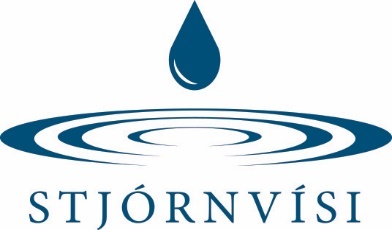 Staðsetning: Innovation House, Eiðistorgi 3.hæð. 19. maí 11:00-14:40 og 28. maí 2020 kl.11:00-12:30.Þátttakendur 19.maí: Aðalheiður Ósk Guðmundsdóttir, Ásdís Erla Jónsdóttir, Guðný Halla Hauksdóttir, Gunnhildur Arnardóttir, Ingi Björn Sigurðsson, Jón Gunnar Borgþórsson, Ósk Heiða Sveinsdóttir, Sigríður Harðardóttir, Stefán Hrafn Hagalín og Steinunn Ketilsdóttir. Þátttakendur 28.maí: Aðalheiður Ósk Guðmundsdóttir, Ásdís Erla Jónsdóttir, Gunnhildur Arnardóttir, Ingi Björn Sigurðsson, Jón Gunnar Borgþórsson, Ingi Björn Sigurðsson, Sigríður Harðardóttir, Stefán Hrafn Hagalín og Steinunn Ketilsdóttir. Ósk Heiða Sveinsdóttir, Guðný Halla Hauksdóttir, DagskrárliðirYfirferð á framtíðarsýn, stefnu, gildum, lögum og siðareglum Stjórnvísi. Fundurinn hófst með því að allir kynntu sig með því að segja frá  sjálfum sér og hver væri uppáhaldsmaturinn.  Aðalheiður nýkjörinn formaður Stjórnvísi fór yfir dagskrá og markmið dagsins.  Þá kynnti Aðalheiður framtíðarsýn félagsins, gildi, lög og siðareglur. Í framhaldi var óskað eftir ábendingum frá stjórn og urðu djúpar og góðar umræður umræður.  Hugmynd kom upp um að hafa hlutverk Stjórnvísi: „Efla gæði stjórnunar á Íslandi með því að skapa hvetjandi vettvang fyrir gagnkvæma þekkingamiðlun, framþróun, umræður og tengslamyndun. Framtíðarsýn „Að vera leiðandi í umræðu um faglega stjórnun meðal  félagsmanna auk þess að vera eftirsóttur valkostur í þekkingarleit, miðlun og tengslamyndun.Meginmarkmið: Framsæknir og hæfir einstaklingar starfa fyrir stjórnvísi. Viðburðir ávallt sýnilegir og auglýstir með góðum fyrirvara.   Allir voru sáttir við lögin.   Breyta þarf siðareglum félagsins í takt við fyrri breytingar á hlutverki og framtíðarsýn félagsins. „ Framtíðarsýn Stjórnvísi er að vera leiðandi í umræðu um faglega stjórnun og leiðtorgafærni meðal félagsmanna og eftirsóttur valkostur Undir Fræðsla „Við leggjum áherslu á tengslamyndun og að virkja fólk til samstarfs við að miðla þekkingu sinni, …..Farið var yfir aðganga stjórnar að Sharepoint, Teams og skráning stjórnar í faghópinn „stjórn Stjórnvísi“. Þema ársins 2020-2021. Nýkjörin stjórn kom með fjölda hugmynda að þema ársins.  Var ákveðið að komast að niðurstöðu á framhaldsfundi í næstu viku. Niðurstaðan var sú að stjórn sammæltist um að þema ársins yrði „Ár aðlögunar“.  Formaður Stjórnvísi kynnti hugmynd að samskiptasáttmála stjórnar 2020-2021 þar sem m.a. var rætt um að:   1. Mæta undirbúin á stjórnarfundi 2. Mæta tímalega 3. Taka ábyrgð á verkefnum  4. Hafa uppbyggilega gagnrýni 5. Samskipti opin og eðlileg 6. Vera á staðnum.  Einnig urðu umræður um hvar stjórn vill eiga samskipti og var ákveðið að halda áfram að eiga samræður á Facebook undir: „stjórn Stjórnvísi“ og á Teams.   Kynning á reglubundnum verkefnum stjórnarTímasetning ákveðin á helstu viðburðum Stjórnvísi og þeir settir inn á dagatal félagsins.Tímabil: Ágúst 2020  - 20.ágúst 2020 kl.12:00-13:00
Hvar: Nauthóll
Ábyrgðaraðilar: Gunnhildur, Jón Gunnar.
Fyrirmyndarfyrirtæki ársins viðurkenningarathöfn (Nauthóll hádegisverður)
Tímabil: fimmtudagur 27. ágúst – kl.08:45-10:00   
Hvar:  Nauthóll 
Ábyrgðaraðili: Gunnhildur, Aðalheiður, Guðný Halla og Sigríður tímabil 20.6.-27.ágúst.   
Samþykkt var að hafa dagskrá Kick Off fundarins svipaða og áður. Formaður setur fundinn og kynnir ítarlega mælaborð Stjórnvísi, framkvæmdastjóri fer yfir hlutverk stjórna faghópa, Guðný Halla hvernig halda skal og bóka fund. Síðan eru allir hvattir til að ræða saman á borðunum um hvað er vel gert hjá Stjórnvísi og hvað má betur fara.  Sigríður og Steinunn munu stjórna þeirri vinnu.  Að lokum gefst öllum tækifæri á að hitta aðra faghópa á speed-date.  Stjórn hefur áður samþykkt að bjóða faghópum út að borða tvisvar á ári og verður það kynnt á fundinum. Sendur verður út linkur á sameiginlegt skjal til stjórna faghópa í ágúst nk.  Mæta með barmlímmiða fyrir alla til að merkja sig í hvaða faghóp þeir eru, fara yfir hvað hefur gengið vel og hvað má ganga betur.     September 2020
Þann 1. september verður haustdagskrá Stjórnvísi send út á alla aðila 
Ábyrgðaraðili: Gunnhildur tímabil  1.9 – 1.9. Október 2020
Haustráðstefna Stjórnvísi - fimmtudagur 8.10.2020.  	Velt var upp fjöldanum öllum af frábærum fyrirlesturum.
Ábyrgðaraðilar: Gunnhildur, 
Tímabil: 20.6.-8.10.2020
Tillögur að þema: Október/nóvember hádegi 27.10.2020
Fundur með fagráði
Ábyrgðaraðilar: Gunnhildur og AðalheiðurTímabil: 27.10.2020. 
 Janúar 2021
7. janúar. Nýársfagnaður –námskeið fyrir stjórnir faghópa.  Ábyrgðaraðili: Gunnhildur Hvar:  Marel
Tímabil 30.8.-1.9.2020.
Efni verður valið á Kick off fundinum í ágúst. Stjórnir faghópanna ákveða hvaða efni er brýnast. Athuga hvort Marel vilji hýsa fundinn.  Febrúar 2021
Jan/feb.  Íslenska ánægjuvogin 2020 afhent 29. janúar 2020.
Ábyrgðaraðili: Gunnhildur 
Tímabil: 1.2.2020-1.2.2021 Íslenska ánægjuvogin er samstarfsverkefni Stjórnvísi og Zenter.   
Feb/mars 2021
Stjórnunarverðlaun Stjórnvísi 2021
Ábyrgðaraðilar: Gunnhildur, Ingi Björn, Aðalheiður, Ásdís 
Tímabil: Haldin á tímabilinu 25.febrúar 2021
Þema:   Mars/apríl 2021
25.mars 2021 Fyrirmyndarfyrirtæki 2021.
Ábyrgðaraðilar: Gunnhildur, Jón Gunnar
Tímabil: Apríl/maí 2021
Aðalfundir faghópa
Ábyrgðaraðili: Gunnhildur
Tímabil: apríl og maíMaí 2021
Aðalfundur Stjórnvísi 
Ábyrgðaraðili: Gunnhildur
Tímabil: miðvikudagur 6. maí  hádegisfundurStjórnarskiptafundur:
Ábyrgðaraðili: Gunnhildur
Tímabil: miðvikudagur 6. maí 2021 kl.18:00  Júní
Samfélagsskýrsla ársins afhent.  Samstarfsverkefni Festu, Stjórnvísi og Viðskiptaráðs Íslands. 
8.júní 2021
Ábyrgðaraðili: Gunnhildur
Tímabil: 1.1.-15.6.2021Hugmyndir að Haustráðstefnu Stjórnvísi og StjórnunarverðlaununumFundartími og staðsetningu stjórnarfunda.  Niðurstaðan var sú að stjórnarfundir verða haldnir fyrsta þriðjudag í mánuði kl.11:00-12:00. Stjórn mun skiptast á að bjóða heim, ef eitthvað kemur upp á er alltaf hægt að halda fundi í Innovation House og á Teams.  Ef áhugi er að bjóða í mat eða skoðunarferð um vinnustað gestgjafa er það gert um leið og fundi lýkur kl.12:00. Ágúst			Advania  (11.8.2020)September		IntellectaOktóber		Grand Hótel (í beinu framhaldi af haustráðstefnu)Nóvember		PósturinnDesember		TeamsJanúar		Strætó	Febrúar		HRMars			ORApríl			LandspítalinnMaí			TeamsKosning varaformanns og ritara næsta starfsárVaraformaður er Jón Gunnar BorgþórssonRitari er Gunnhildur ArnardóttirNiðurstaða úr stefnumótun og niðurbrot á verkefnum.Áætlun og lykilmælikvarðarÁhersluverkefni Stjórnar. Aðalheiður kynnti áhersluverkefni síðustu fjögurra ára.2016-2017Fagna 30 ára afmæli.Innviðir félagsins og heimasíða og stjórnunMarkaðsmál og sýnileikiTengslamyndun, viðburðir og samstarf2017-2018Varðveita sögu félagsinsMarkaðsmál og vefurStuðningur við stjórnir faghópaMælingar og starfsemi félagsins2018-2019MarkaðsmálStuðningur við stjórnir faghópaHeimasíðaMælaborð2019-2020Stefnumótun 2020-2025Sölu of markaðsmálStuðningur við stjórnir faghópaSkilgreind áhersluverkefni stjórnar starfsársins 2020-2021 sem ákveðið var að hefði yfirskriftina „Ár aðlögunar“.   2020 – 2021 hugmyndir að verkefnum  Stuðningur við stjórnir faghópa - Alla, Steinunn, Ásdís, Ingi Björn  Teams Podcast Mælaborðið  Markaðsmál og sýnileiki - Ósk Heiða, Stefán Hrafn, Jón Gunnar, Guðný Halla Meðal aðila að Stjórnvísi Utan félagsins LinkedIn Selfoss, Akureyri – Samstarf með háskólanum á Akureyri Heimasíðan Markviss fjölgun fyrirtækja Markviss fjölgun háskólanema Hvetja faghópa til að tala við deildir og kennara og t.d. fá 5 bestu nemendur til að kynna niðurstöður Samstarf við aðra aðila um jafningjafræðslu (JGB), Sigríður, Steinunn, Ásdís  Atvinnulífið (KPMG stjórnarhættir) Háskólarnir Opinberir aðilar - stjórnkerfið Opinberir aðilar - fyrirtækin Samtök atvinnulífsins Samstarf með háskólanum á Akureyri Símenntunarmiðstöðvar út um allt land Stjórnunarfélag suðurlands Selfoss -  Sinnum landsbyggðinni - fáum flotta fyrirlestara þaðan og streyma   Önnur verkefni:  EFQM? Íslensku gæðaverðlaun?  